УКРАЇНАЧЕРНІВЕЦЬКА ОБЛАСНА РАДАКОМУНАЛЬНИЙ ЗАКЛАД«ІНСТИТУТ ПІСЛЯДИПЛОМНОЇ ПЕДАГОГІЧНОЇ ОСВІТИЧЕРНІВЕЦЬКОЇ ОБЛАСТІ»вул. І. Франка, 20, м. Чернівці, 58000, тел/факс (0372) 52-73-36, Е-mail: cv_ipo@ukr.net  Код: ЄДРПОУ 02125697             09.2023    № 01-11/				На № ________від _______Керівникам органів управлінняосвітою територіальнихгромад, директорам центрівпрофесійного розвитку педагогічних працівників, директору НМЦ ПТО у Чернівецькій області,керівникам ЗЗСО обласного підпорядкування,  закладів позашкільної освіти областіПро проведення благодійної акції КЗ «Інститут  післядипломної педагогічної освіти Чернівецької  області»  повідомляє, що Національний банк України організовує благодійну акції “Смілива гривняˮ. Мета проведення акції – зібрати кошти на допомогу Збройним Силам України та дати можливість українцям зробити свій внесок у перемогу, адже навіть найменша пожертва є важливою в боротьбі з ворогом за незалежність і цілісність України та наближення нашої перемоги. Благодійна акція “Смілива гривня” проходить вже вдруге. Минулого року учасники акції зібрали монет на суму майже 5 млн грн. Збір монет тривав протягом трьох місяців, з 1 серпня до 31 жовтня 2022 року, по всій Україні. Зібрані кошти були перераховані на спеціальний рахунок, створений у Національному банку України, для потреб сил оборони України. Термін проведення цьогорічної хвилі благодійної акції “Смілива гривня” – з 04 вересня до 30 листопада 2023 року. Акція передбачає збір монет номіналами 10, 50 копійок, а також 1, 2, 5 та 10 гривень.Пункти збору монет відкриті у відділеннях банків-партнерів (ПриватБанк, Ощадбанк, ПУМБ). Детальніше про пункти прийому можна дізнатися за посиланням: https://promo.bank.gov.ua/brave-hryvnia/#rahunok. Банки, отримавши монети від населення, перераховують ці благодійні внески на спецрахунок Національного банку України на підтримку Збройних Сил України. Ураховуючи вищезазначене, звертаємося до Вас, шановний Руслане Васильовичу, із пропозицією підтримати нашу благодійну акцію шляхом інформування населення, закладів освіти та територіальних громад Чернівецької області про збір монет на підтримку ЗСУ. Пропонуємо організувати збір монет у закладах дошкільної, шкільної, позашкільної та інклюзивної освіти; в закладах професійної, фахової передвищої та вищої освіти; в бібліотеках, громадських приймальнях, центрах надання адміністративних послуг, магазинах, відділеннях пошти та в інших громадських місцях. Надаємо посилання на інформаційні матеріали акції, які стануть у нагоді під час організації збору монет у колективах:1) інструкція з організації збору коштів: http://surl.li/ktypd; 2) реєстраційна форма для участі в акції (для отримання електронної грамоти про участь колективу в акції): http://surl.li/komxd; 3) посилання на сайт акції: https://promo.bank.gov.ua/brave-hryvnia/;4) макети етикетки для пластикової пляшки для збору монет та постера з брендом акції: http://surl.li/cponh. Для більшої залученості жителів територіальних громад Чернівецької області до участі в благодійній акції та їх поінформованості просимо Вас: 1) розмістити інформацію про акцію на своіх сайтах та на офіційних сторінках в соціальних мережах, посприяти поширенню інформації про акцію в місцевих ЗМІ. Матеріали для соціальних мереж та текст новини про початок благодійної акції “Смілива гривняˮ додаються: http://surl.li/ktzlh (матеріали оновлюватимуться впродовж акції); 2) посприяти розміщенню соціального відеоролика на екранах, розташованих у приміщеннях центрів надання адміністративних послуг (ЦНАП), відео додаємо в додатках до листа, посилання на відео: http://surl.li/ktzve. У разі виникнення запитань щодо проведення акції звертайтеся до Вікторії Губєнко, провідного фахівця управління зв’язків з громадськістю та фінансової обізнаності Департаменту комунікацій Національного банку України (Viktoriia.Hubienko@bank.gov.ua), Тетяни Машлаковської, головного експерта з управління зв’язків з громадськістю та фінансової обізнаності Департаменту комунікацій Національного банку України (Tetiana.Mashlakovska@bank.gov.ua). В.о директора  Інституту                                                    Наталія КУРИШ               О.Пономаренко,                   0506888589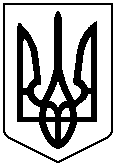 